Utoqqarnut Siunnersuisooqatigiit ataatsimiinnerannit imaqarniliaqPiffissaq: pingasunngorneq ulloq 29. aggusti nal. 11.00 -13.00Sumiiffik: Imaneq 34, 2. salimiPeqataasut:
Laannguaq Lynge, siulittaasoq (LL)Søren Joelsen, siulittaasup tullia (SJ)Loritha Henriksen, ilaasortaq (LH) Bodil Karlshøj Poulsen, ilaasortaq (BKP)
Jonas Napãtôq, ilaasortaq (JN) (Peqataanngilaq) Cecilie Schierbeck, fagchefiugallartoq(CVS)Isak Nielsen Kleist, Pisortaq (ISNK)Lars Jørgen Kleist, imaqarniliortoq (LJK)Oqaluuserisassat:Tikilluaqqusineq aammalu oqaluuserisassat akuersissutigineqarneri Laannguaq Lynge, SiulittaasoqUtoqqarnut Siunnersuisooqatigiinni Siulittaasoq Laannguaq Lynge tikilluaqqusivoq ullormullu oqaluuserisassat akuersissutigineqarput.Kingullermik ataatsimiinnermi naalisakkap akuersissutigineqarneraUlloq maajip 23-iani ataatsimiinnermi naalisagaq akuersissutigineqarpoq.Utoqqarnut Siunnersuisooqatigiinni ilaasortamik nutaamik qinersineqUtoqqarnut Siunnersuisooqatigiinni nutaamik ilaasortaqalissaaq ataatsimiinnermi ulloq 23. maaji 2018 Elias Heilmann Utoqqarnut Siunnersuisooqatigiinnit tunngavilersuuteqarani tunuarmat.Siunnersuisooqatigiinni Jonas Napátóq sinniisuuvoq.Inassuteqaat:Isumaginninnermut Suliffeqarnermullu Ingerlatsiviup Utoqqarnut Siunnersuisooqatigiinnut Jonas Napátók ilaasortaalissasoq inassuteqaatigaa:Aalajangerneq:Utoqqarnut Siunnersuisooqatigiit Jonas Napátóq ilaasortatut nutaatut akueraat.IlisimatitseqatigiinneqIppiarsummi pisortaq Grethe Veirum isumaqatigiissuteqarfigineqarpoq, Utoqqarnut Siunnersuisooqatigiit 2018-imi septembarip arfernani nal. 13.00 pulaassasut, ataatsimiinnissamullu oqaluuserisassat suliarineqassapput. Grethe aggustip aallartinnerani sulilerpoq, siornatigullu Dronning Ingridip Napparsimmavissuani peqqissaasutut sulivoq, siornatigullu Utoqqaat illuani sulisimalluni.BKP: Sapaammi, 2. septembari 2018-imi, aaqqissuussaq pillugu apeqquteqarpoq, tassa Utoqqarnut timersortartut ulluat nammineq aaqqissuunneqarsimasoq pillugu. LL: Pilersaarutaasimasoq taamaatiinnarneqarsimasoq nalunaarutigaa. Qeersaanit ilisimatitsissut pisimavaa (Utoqqaat Peqatigiiffiat). CVS: Peqqinnissaq pillugu isumaqatigiissut sulissutigineqarpoq, taannalu Kommuneqarfik Sermersuup Peqqinnissaqarfiullu akornanni suleqatigiinnermut tunngassuteqarpoq. Utoqqarnut tunngasuni Angerlarsimaffimmi Ikiorteqarfiup angerlarsimaffinnilu peqqissaasup akornanni suleqatigiinnerup pitsanngorsaavigineqarnissaa isumaqatigiissummi pingaartinneqarpoq. Taamaattumik sulisunut attuumassutilinnut workshoppertitsinissaq pilersaarutaavoq - sulinerullu pitsanngorsaavigineqarnissaanut tamanna pisariaqartinneqarluinnarpoq.CVS: Utoqqaliartorneq (Aldring) pillugu piginnaanngorsaqqiilluni suliniuteqartoqarpoq, tamanna Kommuneqarfik Sermersuup Ålborg kommune aamma Torshavn kommune suleqatigalugit ingerlappaa. Arktisk konsensus-ip qinnuteqaat allappaa, 228.000 koruunillu pissarsiarineqarlutik. Issittumilu piginnaanngorsaqqiineq pillugu pilersaarusiortoqarlunilu ilusilersuisoqassaaq. Suliniutinut tamakkununnga Ålborg Kommune pitsaalluinnartunik misilittagaqarpoq. CVS: Ilisimatusaatigalugulu suliniuteqartoqarpoq, ima taaguutilik: Age Arktisk – suliniutip ilaa ingerlanneqarpoq, tassa Ilisimatusarfimmiit PHD-nngorniartup innuttaasunut puiguttortunut ilaqutaasut qanoq innersut paasiniartussaavai. Puiguttortunut ilaqutaasut apersuinerit arlallit ingerlanneqassapput.'LL: Arktisk aldring (Issittumi utoqqaliartorneq) pillugu Ilisimatusarfimmi saqqummiisoqarpoq, tassungalu Borgmesteri peqataavortaaq. Aaqqissuussaq sioqqullugu Utoqqarnut Siunnersuisooqatigiinnut ilisimatitsinngilanga, aamma aaqqissuussaq ammasuummat, Nuuk Ugeavisikkut nalunaarutigineqareerluni.Ataatsimiinnermit kingullermit malitseqartitsineqNuussuup Mannguani ilaqutariinnut tamanut pisuinnarnut aqqutissaq il.il.Utoqqarnut Siunnersuisooqatigiini ilaasortaq Bodil Karlshøj Poulsen ataatsimiinnermi kingullermi apeqquteqarpoq Nuussuup Mannguani ilaqutariinnut meerartalinnut utoqqarnullu sammisassaqartitsivimmik illoqannginnersamik pilersaaruteqartoqarneranik tusagaqartoqarsimanersoq.  Isumaginninnermut Suliffeqarnermullu ingerlatsiviup misissorsimavaa nalunaarutigisinnaallugulu, Peqqinnermut Susassaqartitsinermullu immikkoortortaq Meeqqanut Atuarfeqarnermullu Ingerlatsiviup ataaniittoq Sanarfinermut Avatangiisinullu Ingerlatsivik suleqatigalugu Nuussuup Mannguani ilaqutariinnut il.il. pisuinnarnut aqquteqalissasoq.  (Takuuk titartagaq sumiiffik pillugu ilanngussaq) Tamatuma saniatigut Utoqqarnut Siunnersuisooqatigiit taamatut pilersaaruteqartoqartillugu Kommuneqarfik Sermersuumit ilisimatitsisarnerup pitsaanerunissaa kissaatigaat. Tamatumunnga atatillugu Isumaginninnermut Suliffeqarnermullu Ingerlatsivik Sanarfinermut Avatangiisinullu Ingerlatsivimmut saaffiginnissaaq, taamatut pilersaarusiortoqartillugu, innuttaasunut utoqqarnut aamma attuumassuteqaraangata, peqataatitsinerunissaq pillugu. Utoqqarnut Siunnersuisooqatigiinniit Pilutap pulaarnissaanut kissaateqarneqUtoqqarnut Siunnersuisooqatigiinni Pilutap pulaarnissaanut kissaateqarneq – Pilutamut pulaarnissaq piaartumik misissorneqarpoq piareersarneqarlunilu.(CVS) CVS: Pilutaq attavigineqareerpoq aamma Utoqqarnut Siunnersuisooqatigiit tikilluaqqusaapput. Pulaarnissamut ulluliinissaq Utoqqarnut Siunnersuisooqatigiinniit ulloq sorleq pitsaanerpaassanersoq Cecilie-mut nalunaaruteqassapput. Ataatsimiinneq ilisimatitseqatigiinnertut ingerlanneqassaaq.Utoqqaat Peqatigiiffiat aamma Utoqqarnut SiunnersuisooqatigiitUtoqqaat Peqatigiiffiata Utoqqarnut Siunnersuisooqatigiillu akornanni ataatsimiinnissaq piareersarneqassaaq, 2018-illu ukiaanerani ingerlanneqassalluni. Isumaginninnermut Suliffeqarnermullu Ingerlatsiviup ataatsimiinnerup ingerlanneqarnera isumagissavaa. (LAJK)Maannakkut Utoqqaat Peqatigiiffiannik ataatsimeeqateqarnissaq pilersaarusiorneqarpoq. Utoqqaat Peqatigiiffiata siulittaasua Alibak Nathansen, peqatigiiffiup asimut Naalersitamut angalaareerpata, 9. septembari 2018-ip kingorna, ingerlatsivimmut nalunaaruteqassaaq. Utoqqarnut Siunnersuisooqatigiinnit ilaasortat pillugit paasissutissanik imalimmik quppersakkamik suliaqartoqarnissaa kissaatigineqarpoq? Utoqqarnut Siunnersuisooqatigiit siunnersuisartutut qanoq atuuffeqarpa?Utoqqarnut Siunnersuisooqatigiinnit quppersagaq suliarineqartoq Peqqinnissaqarfinni, Innuttaasunut Sullissivinni Kommuneqarfik Sermersuumilu sumiiffinni allani saqqumisuunissaa kissaatigineqarpoq. Utoqqarnut tunngasunik kisitsisinngorlugu takussutissaq (Oqaluuserisassanut ilaajuaannartoq)Maaji - juuli 2018-imi puiguttortut kisitsisinngorlugit2018-imi Kommuneqarfik Sermersuumi innuttaasut akornanni puiguttornerup qanoq annertutiginera Isumaginninnermut Suliffeqarnermullu ingerlatsivimmit nutarterlugu saqqummiunneqarpoq.Ataatsimiinnissamut tullermut kisitsisit nutaat pissarsiariniarlugit suliaqartoqartoq ingerlatsivimmit nalunaarutigineqarpoq. Sulisoq kisitsisinik nutarterijuaannarsimasoq Kommuneqarfik Sermersuumi immikkoortortamut allamut nuuppoq.Utoqqarnut tunngasunut kisitsisit atorlugit nassuiaatit tusaatissatut tiguneqarput. Utoqqarnut Siunnersuisooqatigiit aamma Isumaginninnermut Suliffeqarnermullu Ataatsimiititap ataatsimeeqatigiinnissaanni pisussatIsumaginninnermut Suliffeqarnermullu ingerlatsiviup misissussavaa qaqugu Isumaginninnermut Suliffeqarnermullu ataatsimiititamik ataatsimeeqateqarsinnaaneq. Septembarimi 2018-imi pissaaq, aasaanerani sulinngiffik qaangiussimalerpat.Isumaginninnermut Suliffeqarnermullu Ingerlatsiviup Isumaginninnermut Suliffeqarnermullu Ataatsimiititami siulittaasoq attavigaa. Ataatsimiititami siulittaasumit 2018-imi marlunngorneq septembarip sisamaanni nal.: 14.00 Kommunalbestyrelsip ataatsimiittarfiani Utoqqarnut Siunnersuisooqatigiit ataatsimeeqatiginissaannut tikilluaqquai.Utoqqarnut Siunnersuisooqatigiit oqaluuserisassatut kissaataat allakkatigut ataatsimiititap siulersuisuisa kissaatigai. Oqaluuserisassat piaartumik nassiuteqquneqarput.Utoqqarnut Siunnersuisooqatigiit Isumaginninnermut Suliffeqarnermullu Ataatsimiititap akornanni ataatsimiinnissamut oqaluuserisassat tulliuttut eqqartorneqarnissaat kissaatigineqarpoq:Utoqqaat ornittagaat blok 10-miittoq:Ornitakkap atorneqarsinnaasup illup ILUANI aaqqissuussineq naleqqutinngitsoq Utoqqarnut Siunnersuisooqatigiit maluginiarsimavaat. Ornittakkami iikkat ilaat peerneqarsinnaanersut Utoqqarnut Siunnersuisooqatigiit apeqqutigerusuppaat. (Akuersaarneqassappat – Utoqqaat peqatigiiffiat suleqatigalugu ingerlanneqarnissaa kissaatigaarput)Utoqqaat nunanut allanut nuuttarnerujussuatUtoqqaat Siunnersuisooqatigiivinit maluginiarsimavarput aammalu ataatsimiinnermi eqqartorsimavarput utoqqaat nunanut allanut nuuttarnerujussuat.Utoqqaat Siunnersuisooqatigiivinit Isumaginninnermut Suliffeqarnermullu Ataatsimiititaq apererusupparput sunamita tunngavigalugu utoqqaat nunanut allanut nuuttarnerujussuat peqquteqarnersoq aammalu misissuisoqarsimanersoq taamatut pisoqartarneranut imaluunniit pilersaaruteqartoqarnersoq misissuititsinissamik?Utoqqaat Siunnersuisooqatigiivisa suliat utoqqarnut tunngassuteqartillugit ilisimatinneqartarnissaq aammalu tusarniaavigineqartarnissaq kissaatigaat.Utoqqaat Siunnersuisooqatigiivini maluginiarsimavarput utoqqarnut tunngassuteqartillugit ilisimatinneqartarneq amigartoq aammalu Kommunip iluani pilersaaruteqartoqartillugu tusarniaavigineqartarneq annikippallaartoq. Utoqqaat Siunnersuisooqatigiivisa atorneqarneraUtoqqaat Siunnersuisooqatigiiviniit Isumaginninnermut Suliffeqarnermullu Ataatsimiititaq apererusupparput siunnersuisoqatigiit qanoq atorneqarnissaa pilersaarutigineqarnersoq?TamalaatIsumaginninnermut Suliffeqarnermullu Ataatsimiititamut isummernissamut tunngavissiamik saqqummiussaqUtoqqaat Siunnersuisooqatigiivi aalajangerput Isumaginninnermut Suliffeqarnermullu Ingerlatsivik Isumaginninnermut Suliffeqarnermullu Ataatsimiititamut siunnersuusiussasoq ataatsimiinnermi qulequttat sammineqartussat pillugit. Siunnersuut sammisanut ilanngunneqarpoq Isumaginninnermut Suliffeqarnermullu Ataatsimiititamut  nassiutinnginnerani.(CVS) CVS: Kommunalbestyrelsimut saqqummiussassatut siunnersuut ima imaqartoq saqqummiunneqarpoq:Kommunalbestyrelsimut saqqummiussineqKalaallit Nunaanni/Sermersuumi utoqqalinermi ajornartorsiutaasartut pillugit Utoqqaat Siunnersuisooqatigiivisut  kommunalbestyrelsimut erseqqissaateqalaarusuppugut.Innuttaasut ukiui apeqqutaatinnagit Kalaallit Nunaanniit noorartut amerlasoorujussuupput, kisianni nuuttartut nalunaarsorneri ataani allassimapput. Kinguaariit utoqqaat ikiliartorput, naallu inuiaqatigiit aningaasaqarnerat pitsaasutut isikkoqarsinnaagaluartoq, tunuliaqutaasut ernumanartoqarput. Tassami ullumikkut utoqqalinissamut suunuku qilanaarisinnaasavut.Matumani Utoqqaat Siunnersuisooqatigiivisut Kalaallit Nunaanni pitsaasumik utoqqaliartornissamut naleqquttunik atugassaqartitsisoqassappat pisariaqartinneqartut arlallit erseqqissaatigerusuppavut.Innutaasut katitigaanerat – tamakkiisumik takussutissaqTakussutissiaq 2.  Kalaallit Nunaannut nuuttut aamma Kalaallit Nunaannit nuuttut ukioqatigiinnut sunniutaa300 '						200 	 	1000 	Oår 	    10 år	20 år   30 år    40 år     50 år     60 år     70 år     80 år     90 år
Kilde; Beregninger i Grønlands Statistik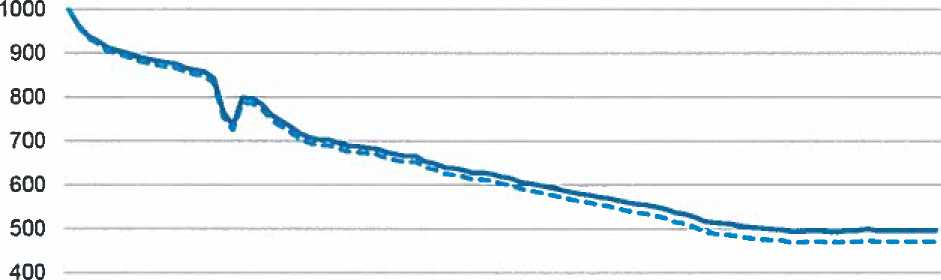 Angutit	ArnatInigisat/tikikkuminartuuneriInissianik atuisunut naleqqunnerusunik ujartuipput, aamma utoqqaat namminneq sapinngisamik angerlarsimaffimminniiginnarsinnaanerat pillugu. Ujartorneqarportaaq utoqqarnut inissiat ulluunerani paaqqinnittarfiit qanittuini inissinneqarsinnaanerat, taamaalilluni meeqqat ulluinnarni attavigineqarsinnaasunngorlugit.Saniatigut inissiaqarfiit eqqaanni aputaajaasarnerup naleqqunnerunissaa kissaatigineqarpoq. Pingaartumik pitsorluttut eqqarsaatigalugit aputaajaasarnerup pitsaanerusumik ataqatigiissaarneqartarnissaa kissaatigineqarpoq aamma aputaajaanermi qanoq aputaajaaneq eqqarsaatigineqartarnissaa pillugu.Soraarnerussutisiat assigiinnginneriDanmarkimut nuunnermi soraarnerussutisiatigut pitsaaquteqarnera. Kisitsisit eqqortutUtoqqalinersiaqartuulluni aningaasanik naammattusaariniartarneq ilungersunarsinnaasarpoq. Kalaallit Nunaanni inuuniarnermut aningaasartuutit Danmarkimut naleqqiullugit amerlanerusarput.PeqqinnissaqarfikDanmarkimi Kalaallillu Nunaanni peqqinnissaqarfimmit sullinneqarneq assigiinngissuteqartorujussuuvoq. Taamaattumik anigorsinnaanngisamik nappaateqaraanni Danmarkimut nuunnissaq toqqissisimanarneruvoq.Aaqqiissutissatut siunnersuutitUtoqqaat IllersuisoqalernissaatSaqquminerulersitsisoqarnissaaSaqqummiussaq Utoqqarnut Siunnersuisooqatigiinnit tusaatissatut tiguneqarpoq. CVS: Isumaginninnermut Suliffeqarnermullu Ataatsimiititamut Arktisk Age Workshoppertitsinissaq pilersaarutaasoq - Utoqqarnut Siunnersuisooqatigiit peqataanissamut qaaqquneqassapput - nassuiaatigineqarpoq.Allat taasariaqartutSJ: Utoqqarnut kisimiittunut? Qanoq iliuuseqarfigissavarput? Utoqqarnut Siunnersuisooqatigiit tulliani ataatsimiinnissaannut oqaluuserisassatut saqqummiunneqarnissaa Søren-imut kajumissaarutigaat.LH: ICC-mi ilaasortatut Alaskamiissimavoq. ICC-mi utoqqaat atorneqarnerunissaannik kissaateqarneq pillugu ilanngussaq akuerineqarsimasoq nassuiaatigaa - pingaartumik atuarfinni/meeqqerivinni ilanngussaq pillugu atsioqatigiittoqarpoq. Utoqqaat inuunerisimasaminnik oqaluttuartarnerat pingaaruteqarpoq? Atuarfiit iluaqutigissavaat - tassa qanoq alliartorsimanerat - atukkallu qanoq issimanerat - pillugu meeqqat annikitsumik ilisimasaqarfigaatSJ: Nuanneq tusarlugu - tassa, ilaatigut, meeqqat angajoqqaallu ataatsimoorfeqarnerunissaat amigaatigisaramiuk. Avissaartuunneq pinnani illugiilluni ataqatigiittoqassaaq.Kommuneqarfik Sermersooq
Isumaginninnermut suliffeqarnermullu ingerlatsivikForvaltningen for Velfærd og ArbejdsmarkedUlloq / Dato: 05-08-2018Sags nr.: 40.00-A00-3-17Sull. / Sagsbeh.: lajkDir. tlf.: 368034Mail: SI@sermersooq.gl